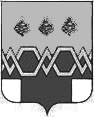 А Д М И Н И С Т Р А Ц И ЯМ А К С А Т И Х И Н С К О Г О   Р А Й О Н А Т В Е Р С К О Й  О Б Л А С Т ИП О С Т А Н О В Л Е Н И ЕОт           .04. 2022 года                                                                                                      №Об утверждении административного регламентапредоставления муниципальным образовательнымучреждением, реализующим образовательные программы начального общего, основного общего и среднего общего образования на территории Максатихинского района Тверской областимуниципальной услуги «Прием заявлений в муниципальные образовательные учрежденияМаксатихинского района Тверской области,реализующие программы общего образования»В соответствии с Федеральным законом № 210-ФЗ от 27.07.2010 «Об организации предоставления государственных и муниципальных услуг», Федеральным Законом № 273-ФЗ от 21.12.2012 «Об образовании в Российской Федерации», приказом Министерства просвещения Российской Федерации № 458 от 2 сентября 2020г. «Об утверждении Порядка приема на обучение по образовательным программам начального общего, основного общего и среднего общего образования», Уставом муниципального образования «Максатихинский район», с целью повышения качества и доступности предоставляемых ими муниципальных услугПОСТАНОВЛЯЕТ:1. Утвердить административный регламент предоставления муниципальным образовательным учреждением, реализующим образовательные программы начального общего, основного общего и среднего общего образования на территории Максатихинского района Тверской области муниципальной услуги «Прием заявлений в муниципальные образовательные учреждения Максатихинского района Тверской области, реализующие программы общего образования».2. Контроль за исполнением настоящего постановления возложить на начальника Управления образования администрации Максатихинского района.3. Настоящее постановление вступает в силу со дня его официального опубликования  на официальном сайте администрации Максатихинского района Тверской области в информационно-телекоммуникационной сети Интернет.Глава  Максатихинского района                                                                               К.Г. Паскин